NOTAS DE DISCIPLINA FINANCIERA1. Balance Presupuestario de Recursos Disponibles NegativoSe informará:Acciones para recuperar el Balance Presupuestario de Recursos Disponibles Sostenible.Fundamento Artículo 6 y 19 LDF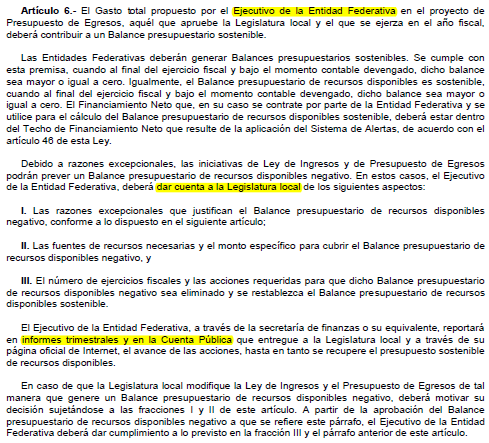 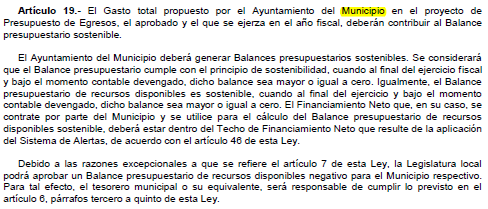 2. Aumento o creación de nuevo GastoSe informará:Fuente de Ingresos del aumento o creación del Gasto no Etiquetado.b) Fuente de Ingresos del aumento o creación del Gasto Etiquetado.Fundamento Artículo 8 y 21 LDF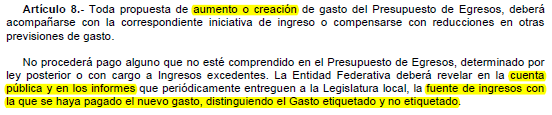 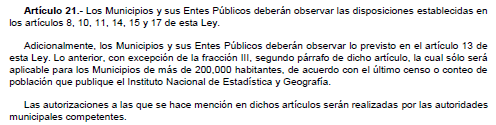 3. Pasivo Circulante al Cierre del Ejercicio (ESF-12)Se informará al 31 de Marzo 2023Fundamento Artículo 13 VII y 21 LDF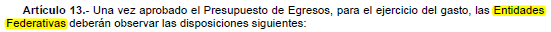 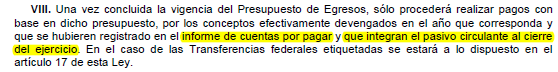 4. Deuda Pública y ObligacionesSe revelará:a) La información detallada de cada Financiamiento u Obligación contraída en los términos del Título Tercero Capítulo Uno de la Ley de Disciplina Financiera de las Entidades Federativas y Municipios, incluyendo como mínimo, el importe, tasa, plazo, comisiones y demás accesorios pactados.Fundamento Artículo 25 LDF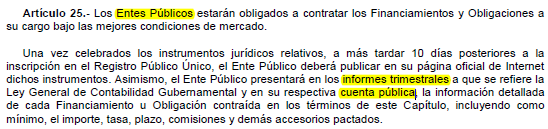  Se Informa que no se tiene contraída deuda pública a la fecha del 31 de Marzo del 2023.5. Obligaciones a Corto PlazoSe revelará:a) La información detallada de las Obligaciones a corto plazo contraídas en los términos del Título Tercero Capítulo Uno de la Ley de Disciplina Financiera de las Entidades Federativas y Municipios, incluyendo por lo menos importe, tasas, plazo, comisiones y cualquier costo relacionado, así mismo se deberá incluir la tasa efectiva.Fundamento Artículo 31 LDF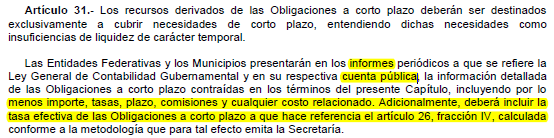 Se informa que no aplica al Municipio de Apaseo el Grande a la fecha del 31 de Marzo del 20236. Evaluación de CumplimientoSe revelará:a) La información relativa al cumplimiento de los convenios de Deuda Garantizada.Fundamento Artículo 40 LDF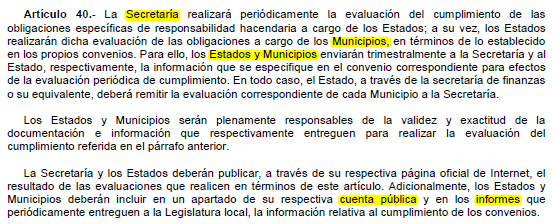 Esta nota no le aplica al ente público	Formato 4 Balance Presupuestario - LDFFormato 4 Balance Presupuestario - LDFFormato 4 Balance Presupuestario - LDFFormato 4 Balance Presupuestario - LDF Municipio de Apaseo el Grande, Guanajuato Municipio de Apaseo el Grande, Guanajuato Municipio de Apaseo el Grande, Guanajuato Municipio de Apaseo el Grande, GuanajuatoBalance Presupuestario - LDFBalance Presupuestario - LDFBalance Presupuestario - LDFBalance Presupuestario - LDFdel 01 de Enero al 31 de Marzo de 2023del 01 de Enero al 31 de Marzo de 2023del 01 de Enero al 31 de Marzo de 2023del 01 de Enero al 31 de Marzo de 2023(PESOS)(PESOS)(PESOS)(PESOS)Concepto (c)Estimado/
Aprobado (d)DevengadoRecaudado/
PagadoA. Ingresos Totales (A = A1+A2+A3)   365,503,763.34    133,882,397.29    133,882,397.29 A1. Ingresos de Libre Disposición   243,738,716.99      93,660,728.71      93,660,728.71 A2. Transferencias Federales Etiquetadas   121,765,046.35      40,221,668.58      40,221,668.58 A3. Financiamiento Neto                             -                                -                                -   B. Egresos Presupuestarios1 (B = B1+B2)   365,503,763.34      84,512,416.54      84,512,416.54 B1. Gasto No Etiquetado (sin incluir Amortización de la Deuda Pública)   243,738,716.99      37,682,983.07      37,682,983.07 B2. Gasto Etiquetado (sin incluir Amortización de la Deuda Pública)    121,765,046.35      46,829,433.47      46,829,433.47 C. Remanentes del Ejercicio Anterior ( C = C1 + C2 )                             -   -   20,900,741.93 -   20,900,741.93 C1. Remanentes de Ingresos de Libre Disposición aplicados en el periodo                             -                                -                                -   C2. Remanentes de Transferencias Federales Etiquetadas aplicados en el periodo                             -   -   20,900,741.93 -   20,900,741.93 I. Balance Presupuestario (I = A – B + C)                               -        28,469,238.82      28,469,238.82 II. Balance Presupuestario sin Financiamiento Neto (II = I - A3)                             -        28,469,238.82      28,469,238.82 III. Balance Presupuestario sin Financiamiento Neto y sin Remanentes del Ejercicio Anterior (III= II - C)                             -        49,369,980.75      49,369,980.75 ConceptoAprobadoDevengadoPagadoE. Intereses, Comisiones y Gastos de la Deuda (E = E1+E2)                             -                                -                                -   E1. Intereses, Comisiones y Gastos de la Deuda con Gasto No Etiquetado                             -                                -                                -   E2. Intereses, Comisiones y Gastos de la Deuda con Gasto Etiquetado                             -                                -                                -   IV. Balance Primario (IV = III + E)                             -        49,369,980.75      49,369,980.75 ConceptoEstimado/
AprobadoDevengadoRecaudado/
PagadoF. Financiamiento (F = F1 + F2)                             -                                -                                -   F1. Financiamiento con Fuente de Pago de Ingresos de Libre Disposición                             -                                -                                -   F2. Financiamiento con Fuente de Pago de Transferencias Federales Etiquetadas                             -                                -                                -   G. Amortización de la Deuda (G = G1 + G2)                             -                                -                                -   G1. Amortización de la Deuda Pública con Gasto No Etiquetado                             -                                -                                -   G2. Amortización de la Deuda Pública con Gasto Etiquetado                             -                                -                                -   A3. Financiamiento Neto (A3 = F – G )                             -                                -                                -   ConceptoEstimado/
AprobadoDevengadoRecaudado/
PagadoA1. Ingresos de Libre Disposición    243,738,716.99      93,660,728.71      93,660,728.71 A3.1 Financiamiento Neto con Fuente de Pago de Ingresos de Libre Disposición (A3.1 = F1 – G1)                             -                                -                                -   F1. Financiamiento con Fuente de Pago de Ingresos de Libre Disposición                             -                                -                                -   G1. Amortización de la Deuda Pública con Gasto No Etiquetado                             -                                -                                -   B1. Gasto No Etiquetado (sin incluir Amortización de la Deuda Pública)   243,738,716.99      37,682,983.07      37,682,983.07 C1. Remanentes de Ingresos de Libre Disposición aplicados en el periodo                             -                                -   V. Balance Presupuestario de Recursos Disponibles 
(V = A1 + A3.1 – B 1 + C1)                             -        55,977,745.64      55,977,745.64 VI. Balance Presupuestario de Recursos Disponibles sin Financiamiento Neto (VI = V – A3.1)                             -        55,977,745.64      55,977,745.64 ConceptoEstimado/
AprobadoDevengadoRecaudado/
PagadoA2. Transferencias Federales Etiquetadas121,765,046.3540,221,668.5840,221,668.58A3.2 Financiamiento Neto con Fuente de Pago de Transferencias Federales Etiquetadas (A3.2 = F2 – G2)                             -                                -                                -   F2. Financiamiento con Fuente de Pago de Transferencias Federales Etiquetadas                             -                                -                                -   G2. Amortización de la Deuda Pública con Gasto Etiquetado                             -                                -                                -   B2. Gasto Etiquetado (sin incluir Amortización de la Deuda Pública)   121,765,046.35      46,829,433.47      46,829,433.47 C2. Remanentes de Transferencias Federales Etiquetadas aplicados en el periodo                             -   -   20,900,741.93 -   20,900,741.93 VII. Balance Presupuestario de Recursos Etiquetados 
(VII = A2 + A3.2 – B2 + C2)                             -   -   27,508,506.82 -   27,508,506.82 VIII. Balance Presupuestario de Recursos Etiquetados sin Financiamiento Neto (VIII = VII – A3.2)                             -   -   27,508,506.82 -   27,508,506.82 ***** FDO-CG-AF-PROGP-PP****  1123100000  RECURSOS FISCALES 2023****  1523811100  PARTICIPACIONES 23***** FDO-CG-AF-PROGP-PP****  2522822100  FAIS Municipal 2022****  2522822200  FORTAMUN 2022****  2523821100  FAISM (FONDO 1) 2023****  2523821200  INT FAISM FDO 1 23****  2523822100  FORTAMUN FDO 2 23****  2523822200  INT (FORTAMUN F2) 23****  2623911100  RECURSO ESTATAL 2023****  2623933100  APORTACION BENEF. 23PASIVOPasivo Circulantea. Cuentas por Pagar a Corto Plazo (a=a1+a2+a3+a4+a5+a6+a7+a8+a9)     10,097,759.81        9,044,678.80 a1) Servicios Personales por Pagar a Corto Plazoa2) Proveedores por Pagar a Corto Plazo       3,073,496.74            217,128.57 a3) Contratistas por Obras Públicas por Pagar a Corto Plazo       1,222,337.46            796,951.85 a4) Participaciones y Aportaciones por Pagar a Corto Plazoa5) Transferencias Otorgadas por Pagar a Corto Plazo                             -                                -   a6) Intereses, Comisiones y Otros Gastos de la Deuda Pública por Pagar a Corto Plazoa7) Retenciones y Contribuciones por Pagar a Corto Plazo       2,578,675.60        4,659,718.28 a8) Devoluciones de la Ley de Ingresos por Pagar a Corto Plazoa9) Otras Cuentas por Pagar a Corto Plazo       3,223,250.01        3,370,880.10 b. Documentos por Pagar a Corto Plazo (b=b1+b2+b3)                             -                                -   b1) Documentos Comerciales por Pagar a Corto Plazo                             -                                -   b2) Documentos con Contratistas por Obras Públicas por Pagar a Corto Plazo                             -                                -   b3) Otros Documentos por Pagar a Corto Plazo                             -                                -   c. Porción a Corto Plazo de la Deuda Pública a Largo Plazo (c=c1+c2)                             -                                -   c1) Porción a Corto Plazo de la Deuda Pública                             -                                -   c2) Porción a Corto Plazo de Arrendamiento Financiero                             -                                -   d. Títulos y Valores a Corto Plazo                             -                                -   e. Pasivos Diferidos a Corto Plazo (e=e1+e2+e3)                             -                                -   e1) Ingresos Cobrados por Adelantado a Corto Plazo                             -                                -   e2) Intereses Cobrados por Adelantado a Corto Plazo                             -                                -   e3) Otros Pasivos Diferidos a Corto Plazo                             -                                -   f. Fondos y Bienes de Terceros en Garantía y/o Administración a Corto Plazo (f=f1+f2+f3+f4+f5+f6)                             -                                -   f1) Fondos en Garantía a Corto Plazof2) Fondos en Administración a Corto Plazof3) Fondos Contingentes a Corto Plazof4) Fondos de Fideicomisos, Mandatos y Contratos Análogos a Corto Plazof5) Otros Fondos de Terceros en Garantía y/o Administración a Corto Plazof6) Valores y Bienes en Garantía a Corto Plazog. Provisiones a Corto Plazo (g=g1+g2+g3)                             -                                -   g1) Provisión para Demandas y Juicios a Corto Plazo                             -                                -   g2) Provisión para Contingencias a Corto Plazo                             -                                -   g3) Otras Provisiones a Corto Plazo                             -                                -   h. Otros Pasivos a Corto Plazo (h=h1+h2+h3)                             -                                -   h1) Ingresos por Clasificar                             -                                -   h2) Recaudación por Participar                             -                                -   h3) Otros Pasivos Circulantes                             -                                -   IIA. Total de Pasivos Circulantes (IIA = a + b + c + d + e + f + g + h)     10,097,759.81        9,044,678.80 Pasivo No Circulantea. Cuentas por Pagar a Largo Plazo                             -                                -   b. Documentos por Pagar a Largo Plazo                             -                                -   c. Deuda Pública a Largo Plazo                             -                                -   d. Pasivos Diferidos a Largo Plazo                             -                                -   e. Fondos y Bienes de Terceros en Garantía y/o en Administración a Largo Plazo                             -                                -   f. Provisiones a Largo Plazo                             -                                -   IIB. Total de Pasivos No Circulantes (IIB = a + b + c + d + e + f)                             -                                -   II. Total del Pasivo (II = IIA + IIB)     10,097,759.81        9,044,678.80 HACIENDA PÚBLICA/PATRIMONIOIIIA. Hacienda Pública/Patrimonio Contribuido (IIIA = a + b + c)     49,433,488.49      49,433,488.49 a. Aportaciones     49,433,488.49      49,433,488.49 b. Donaciones de Capital                             -                                -   c. Actualización de la Hacienda Pública/Patrimonio                             -                                -   IIIB. Hacienda Pública/Patrimonio Generado (IIIB = a + b + c + d + e)   385,619,422.95    314,592,496.46 a. Resultados del Ejercicio (Ahorro/ Desahorro)     71,397,172.33      90,562,314.71 b. Resultados de Ejercicios Anteriores   314,222,250.62    224,030,181.75 c. Revalúos                             -                                -   d. Reservas                             -                                -   e. Rectificaciones de Resultados de Ejercicios Anteriores                             -                                -   IIIC. Exceso o Insuficiencia en la Actualización de la Hacienda Pública/Patrimonio (IIIC=a+b)                             -                                -   a. Resultado por Posición Monetaria                             -                                -   b. Resultado por Tenencia de Activos no Monetarios                             -                                -   III. Total Hacienda Pública/Patrimonio (III = IIIA + IIIB + IIIC)   435,052,911.44    364,025,984.95 IV. Total del Pasivo y Hacienda Pública/Patrimonio (IV = II + III)   445,150,671.25    373,070,663.75 